Załącznik nr 1 do zapytania ofertowego nr IRL.272.23.2022 z dnia 27.10.2022 r.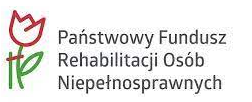 OPIS PRZEDMIOTU ZAMÓWIENIAPrzedmiotem zamówienia jest dostawa i montaż infomatu na potrzeby Poradni Psychologiczno – Pedagogicznej w Ostródzie. SPECYFIKACJA:- obudowa wykonana ze stali nierdzewnej, - malowana proszkowo matryca zakryta szkłem 4 mm.- monitor dotykowy o przekątnej 32"- technologia dotyku – infrared- rozdzielczość: min. 1920 x 1080 pikseli- współczynnik proporcji:16:9- obudowa wolnostojąca- zasilanie 230 V- wejście DVI/HDMI- zintegrowana nakładka wielodotykowa- rozdzielczość: 4096 × 4096- monitor w technologii pojemnościowej szkło z antyrefleksem- procesor czterordzeniowy, architektura x86-64, osiągający minimum 1100 punktów w rankingu wydajności procesorów www.cpubenchmark.net na dzień 26.10.2022 r.- ilość pamięci RAM: min. 4 GB DDR3 SODIMM (1333/1600 MHz)- zintegrowana karta graficzna (1xD-SUB, 1xHDMI)- dysk min. 120GB SSD- karta sieciowa - gniazda USB (zewnętrzne i wewnętrzne), SATA, audio- Zasilacz zewnętrzny 230 V- gwarancja min. 2 lata